Friedhelm Loh Group spendet für soziale EinrichtungenGemeinsam stark: Mitarbeitende der Friedhelm Loh Group spenden 200.000 EuroHerborn, 2024-02-26.Zusammen etwas bewegen, das motiviert: Die Mitarbeiterinnen und Mitarbeiter der Friedhelm Loh Group haben im Rahmen ihrer traditionellen Jahresspende gemeinsam mit Inhaber Prof. Friedhelm Loh 200.000 Euro für den guten Zweck gesammelt. Die Gelder werden über die Rittal Foundation an insgesamt zwölf wohltätige Organisationen an den Unternehmensstandorten sowie an internationale Hilfswerke verteilt, die sich zum Beispiel in der Hospizarbeit, für körperlich beeinträchtigte Kinder und in weltweiten Krisengebieten einsetzen.Mut machen, Not lindern und Menschen in schwierigen Zeiten helfen – das ist die Motivation hinter der jährlichen Mitarbeiter-Spendenaktion der Friedhelm Loh Group. Auch zum Abschluss des Jahres 2023 haben die Mitarbeiterinnen und Mitarbeiter wieder eine fast sechsstellige Summe aufgebracht, die Prof. Friedhelm Loh, Inhaber und Vorstandsvorsitzender der Unternehmensgruppe, auf 200.000 Euro erhöhte. „Sie haben große Hilfsbereitschaft gezeigt für Kinder und Erwachsene, für Menschen, die aus verschiedensten Gründen auf Hilfe angewiesen sind. Mit Ihrer Spende verbessern Sie ihre Lebensumstände. Das ist vorbildlich“, dankte Prof. Friedhelm Loh seiner Mannschaft: „Vielen Dank für Ihren Beitrag und dieses besondere Zeichen der Nächstenliebe.“Die Spendensumme ist insgesamt zwölf karitativen Einrichtungen in den Regionen der Unternehmensstandorte sowie internationalen Hilfsorganisationen zugutegekommen: v. Bodelschwinghsche Stiftungen Bethel, Caritas-Werkstätten in Montabaur, Christlicher Hospizdienst Görlitz, Debora Foundation India, Diakonie- und Sozialstation Heckengäu, Regionale Diakonie an der Dill, Evangelische Integrative Kindertagesstätte am Lerchenweg in Monheim am Rhein, Global Aid Network, Lebenshilfe Altenkirchen, Tafel Hessen, Oberlausitzer Kinderhilfe Bautzen und SOS-Kinderdorf in Gera. Über die Rittal Foundation, die gemeinnützige Stiftung der Friedhelm Loh Group, finden die Gelder schnell und unbürokratisch ihren Weg zu den Empfängern.Beistand in schwerster ZeitMit 12.500 Euro greift die Friedhelm Loh Group etwa dem Christlichen Hospizdienst Görlitz und seinen ehrenamtlichen Mitarbeiterinnen und Mitarbeitern unter die Arme. Sie beraten und begleiten sterbende Menschen, darunter auch Kinder, und ihre Familien in ihrem häuslichen Umfeld, in Wohn- und Pflegeheimen und Kliniken. Das Angebot umfasst Einzelgespräche, Trauergruppen, ein offenes Trauercafé, Gedenkfeiern und ein Familienwochenende. „Es geht darum, Familien eine kleine Auszeit vom Alltag zu ermöglichen, gemeinsam zu weinen und zu lachen, ins Gespräch zu kommen, aber sich niemandem erklären zu müssen“, erzählt Anja Hempel, Koordinatorin des Kinder- und Jugendhospizdienstes Görlitz. „Daneben kommt die Spende der Aus- und Fortbildung unserer Ehrenamtlichen zugute. Vielen Dank für dieses großzügige Engagement an die gesamte Unternehmensgruppe!“Traumräume für KinderEin weicher Teppich, eine Sinnesecke mit Liegematte und darüber ein Baldachin: Mit 10.000 Euro unterstützt das Familienunternehmen zudem die Evangelische Integrative Kindertagesstätte am Lerchenweg in Monheim am Rhein bei der Einrichtung eines sogenannten „Snoezelraums“. Snoezelen wird als therapeutisch wirksame Methode bei Aufmerksamkeits- und Konzentrationsproblemen, Hyperaktivität, geistigen Behinderungen und emotionalen Problemen angewandt. Der „Traumraum“ ist unter den kleinen Gästen ein beliebter Rückzugsort für Entspannung, Traumreisen und Wahrnehmungserfahrungen. Auch in der Turnhalle sorgen neue Spielelemente für Begeisterung besonders bei den Kindern mit motorischen Beeinträchtigungen. Denn die neuen Anschaffungen sind nicht nur bunt, sondern ermöglichen auch Bewegungs- und Wahrnehmungserfahrungen auf spielerische Art. „Wir freuen uns sehr, dass wir mit der großzügigen Mitarbeiterspende der Friedhelm Loh Group zwei Traumräume zur Wirklichkeit machen konnten“, bedankt sich Katerina Katsatou stellvertretend für die Kinder, Familien und das Team der Kita.Katastrophenhilfe in KriegsgebietenMit 20.000 Euro fördert die Friedhelm Loh Group außerdem das Global Aid Network (GAiN) mit Sitz in Gießen. Die internationale Organisation leistet in über 50 Krisengebieten der Welt humanitäre Nothilfe. Die Spendensumme hat sie für ihre Katastrophenhilfe in der Ukraine, Armenien und Israel aufgeteilt. Dort unterstützt GAiN zum Beispiel lokale Partnerorganisationen durch Hilfsgütertransporte und geflüchtete Menschen mit Lebensmitteln, Hygieneartikeln, Kleidung, Matratzen oder Brennholz. Eine israelische Geflüchtete und Holocaustüberlebende, die zum wiederholten Mal Angriffe auf ihre Mitmenschen erlebt, bedankte sich voller Freude: „Ihr habt mir eine Matratze gebracht. Ich habe noch nie so gut geschlafen.“Verantwortung für unser UmfeldGemeinsam anzupacken – in der Heimatregion, an den Unternehmensstandorten und über nationale Grenzen hinaus – das ist für das Familienunternehmen ein Herzensanliegen mit langer Tradition. Seit der Gründung 1961 wird die Unternehmensgruppe in ihrem Handeln davon geleitet. Anlässlich des 50-jährigen Unternehmensjubiläums von Rittal im Jahr 2011 gründete Inhaber Prof. Friedhelm Loh schließlich die Rittal Foundation, die 2012 offiziell ihre Fördertätigkeit aufnahm. Seither spendeten die Rittal Foundation und die Friedhelm Loh Group mit Mitarbeiterinnen und Mitarbeitern sowie Unternehmensführung gemeinsam mehr als acht Millionen Euro für den guten Zweck, allein 2023 kam eine Summe von fast zwei Millionen Euro zusammen. „Was uns alle eint, ist unser Bestreben, sozial, verantwortungsbewusst und nachhaltig zu handeln“, erklärt Prof. Friedhelm Loh den Antrieb hinter dem Engagement. „Es sind die vielen großen und kleinen Dinge, die wir mit hohem Einsatz verändern.“Abdruck honorarfrei. Bitte geben Sie als Quelle Christlicher Hospizdienst Görlitz, Ev. Integrative Kindertagesstätte Lerchenweg bzw. Global Aid Network an.Friedhelm Loh GroupDie weltweit tätige Friedhelm Loh Group (F.L.G.) erfindet, entwickelt und produziert maßgeschneiderte Produkte und Systemlösungen für Industrie, Wirtschaft und Handel. Die Unternehmen der Friedhelm Loh Group gehören zu den Topadressen in ihren jeweiligen Branchen – als Erfinder und kompetente Produzenten. Sie reichen vom weltweit führenden Systemanbieter für Schaltschränke, Stromverteilung, Klimatisierung und IT-Infrastruktur (Rittal) über Europas Nummer 1 bei Softwarelösungen für den Maschinen- und Anlagenbau sowie die Industrie (Eplan und Cideon) bis hin zur durchgängigen Fertigungskompetenz mit den modernen Materialien Stahl, Aluminium und Kunststoff (Stahlo und LKH). Das Start-up German Edge Cloud ist auf Edge- und Cloudsysteme für datensensitive Unternehmen spezialisiert und steht als Mitbegründer von GAIA-X für den Aufbau einer wettbewerbsfähigen, souveränen Dateninfrastruktur in Europa.Die Unternehmensgruppe ist mit über 12 Produktionsstätten und mehr als 95 Tochtergesellschaften international erfolgreich. Das Familienunternehmen beschäftigt über 12.100 Mitarbeiter und erzielte im Jahr 2023 einen Umsatz von 3 Milliarden Euro. 2023 wurde die Friedhelm Loh Group als „Best Place to Learn“ und „Arbeitgeber der Zukunft“ ausgezeichnet.Weitere Informationen finden Sie unter www.friedhelm-loh-group.com.UnternehmenskommunikationDr. Carola Hilbrand	Friedhelm Loh GroupCorporate & Brand Communications	Rudolf-Loh-Straße 1Tel.: 02772/505-2527	35708 Haigerhilbrand.c@rittal.de	www.friedhelm-loh-group.com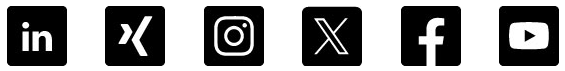 Bild 1 (fri242011000):Der Christliche Hospizdienst Görlitz begleitet sterbende Menschen und ihre Angehörigen durch verschiedene Angebote – vom Einzelgespräch bis zum Familienwochenende. (Bildquelle: Christlicher Hospizdienst Görlitz)Bild 2 (fri242009000):Dank der Mitarbeiterspende sorgen in der Evangelischen Integrativen Kindertagesstätte am Lerchenweg in Monheim am Rhein neue Spielelemente für Begeisterung bei den Kindern. (Bildquelle: Ev. Integrative Kindertagesstätte Lerchenweg)Bild 3 (fri242008000):In der Ukraine hilft GAiN unter anderem Binnengeflüchteten, die ohne Lebensmittel, Kleidung oder wärmendes Feuerholz auskommen mussten. (Bildquelle: Global Aid Network)Folgen Sie uns auf: 